Secretaria da Agricultura, Pecuária e Desenvolvimento RuralDepartamento de Defesa Agropecuária Divisão de Controle e Informações Sanitárias Seção de Epidemiologia e Estatística Informativo Semanal de Vigilância – Notificações 2019 Semana Epidemiológica 12. Todas as Supervisões Regionais InformaramOcorrências Atendidas pelo SVO-RS. 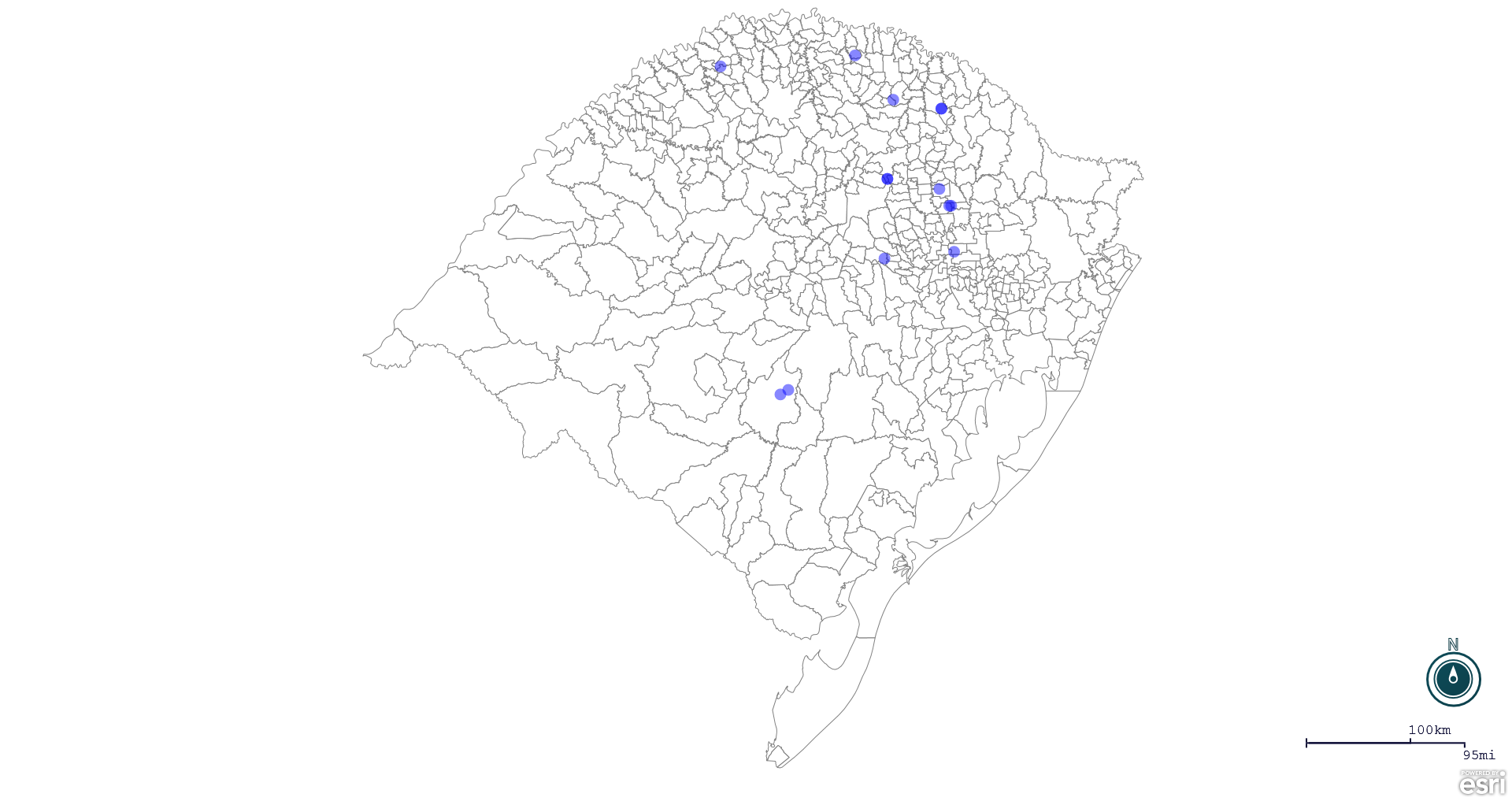 Seção de Epidemiologia e Estatística. Seção de Epidemiologia e Estatística-SEE email para contato: epidemiologia@agricultura.rs.gov.br Line Município Unidade regional Código IBGE N° do FORM IN Principal espécie afetada Diagnóstico presuntivo Data da investigação Diagnóstico conclusivo 14. Foi criado cadastro no SIVCONT? Solicitada Retificação? Nome do Veterinário 2 Estação Erechim 4307559 0031 Galinhas Salmonella gallinarum 12/03/2019 Salmonella gallinarum Não Não ANANDA PAULA KOWALSKI 3 Garibaldi Caxias do Sul 4308607 0015 Bovinos Tuberculose 18/03/2019 Tuberculose Não Não JEFERSON BARCELOS MORAIS 4 Nova Bassano Caxias do Sul 4312906 0032 Galinhas Colibacilose 15/03/2019 Colibacilose Sim Sim IVAN RICARDO WETZEL 5 Fagundes Varela Caxias do Sul 4307864 0049 Suínos Lesões Traumáticas 13/03/2019 Lesões Traumáticas Sim Sim IVAN RICARDO WETZEL 6 Fagundes Varela Caxias do Sul 4307864 0050 Suínos Lesões Traumáticas 13/03/2019 Lesões Traumáticas Sim Sim IVAN RICARDO WETZEL 7 Sede Nova Ijuí 4320230 0006 Suínos Pneumonia 07/03/2019 Pneumonia Sim Sim BIBIANA HARTMANN MONTE BLANCO 8 Caçapava do Sul Bagé 4302808 0017 Bovinos Tristeza Parasitária13/12/2018 Tristeza Parasitária Sim Sim NATHALIA DE BEM BIDONE 9 Sananduva Lagoa Vermelha 4316600 0029 Galinhas Refugagem 14/03/2019 Refugagem Sim Sim MARCELLO SEBE FERREIRA 10 Sananduva Lagoa Vermelha 4316600 0028 Galinhas Refugagem 14/03/2019 Refugagem Sim Sim MARCELLO SEBE FERREIRA 11 Marau Passo Fundo 4311809 0132 Galinhas Colibacilose 15/03/2019 Colibacilose Sim Sim MAURICIO FLORES DA SILVA 12 Benjamin Constant do Sul Erechim 4302055 0003 Bovinos Inflamação Faringe/Laringe/Glote 13/03/2019 Inflamação Faringe/Laringe/Glote Sim Sim ANDRÉ LUIZ TRIERWEILER 13 Boqueirão do Leão Estrela 4302451 0014 Bovinos Tuberculose 11/03/2019 Tuberculose Não Sim LUCIANA KNIPHOFF AGOSTINI 14 Caçapava do Sul Bagé 4300808 0018 Equinos Mieloencefalite 07/03/2019 Mieloencefalite Não Sim BRUNA VELHO COSTA E SILVA 15 Marau Passo Fundo 4311809 0132 Galinhas Colibacilose 15/03/2019 Colibacilose Sim Sim MAURICIO FLORES DA SILVA 